Arbeitsbereich: Arbeitsplatz/Tätigkeiten: Stand: 30.03.2020Arbeitsbereich: Arbeitsplatz/Tätigkeiten: Stand: 30.03.2020Arbeitsbereich: Arbeitsplatz/Tätigkeiten: Stand: 30.03.2020Betriebsanweisungfür Maschinen 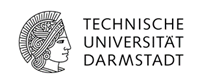 Anwendungsbereich  Anwendungsbereich  Anwendungsbereich  Anwendungsbereich  Anwendungsbereich  Anwendungsbereich  Anwendungsbereich  Anwendungsbereich  Arbeiten an einer Schleifmaschine (Schleifbock, Tellerschleifmaschine)Arbeiten an einer Schleifmaschine (Schleifbock, Tellerschleifmaschine)Arbeiten an einer Schleifmaschine (Schleifbock, Tellerschleifmaschine)Arbeiten an einer Schleifmaschine (Schleifbock, Tellerschleifmaschine)Arbeiten an einer Schleifmaschine (Schleifbock, Tellerschleifmaschine)Arbeiten an einer Schleifmaschine (Schleifbock, Tellerschleifmaschine)Arbeiten an einer Schleifmaschine (Schleifbock, Tellerschleifmaschine)Arbeiten an einer Schleifmaschine (Schleifbock, Tellerschleifmaschine)Gefahren für Mensch und UmweltGefahren für Mensch und UmweltGefahren für Mensch und UmweltGefahren für Mensch und UmweltGefahren für Mensch und UmweltGefahren für Mensch und UmweltGefahren für Mensch und UmweltGefahren für Mensch und Umwelt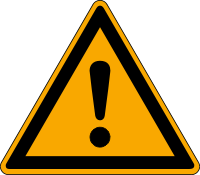 Unkontrolliert bewegte Teile, wie Maschinenteile, Werkzeuge und Werkstücke. Gefahr durch abgetragenes Material.Schnittverletzungen durch Scharfkantige Oberflächen. Gefahr durch Schnittverletzungen durch Spänen.Gefahr durch Feinstaub und Lärm.Gefahr der Augen durch Schleiffunken. Einzugsgefahr Unkontrolliert bewegte Teile, wie Maschinenteile, Werkzeuge und Werkstücke. Gefahr durch abgetragenes Material.Schnittverletzungen durch Scharfkantige Oberflächen. Gefahr durch Schnittverletzungen durch Spänen.Gefahr durch Feinstaub und Lärm.Gefahr der Augen durch Schleiffunken. Einzugsgefahr Unkontrolliert bewegte Teile, wie Maschinenteile, Werkzeuge und Werkstücke. Gefahr durch abgetragenes Material.Schnittverletzungen durch Scharfkantige Oberflächen. Gefahr durch Schnittverletzungen durch Spänen.Gefahr durch Feinstaub und Lärm.Gefahr der Augen durch Schleiffunken. Einzugsgefahr Unkontrolliert bewegte Teile, wie Maschinenteile, Werkzeuge und Werkstücke. Gefahr durch abgetragenes Material.Schnittverletzungen durch Scharfkantige Oberflächen. Gefahr durch Schnittverletzungen durch Spänen.Gefahr durch Feinstaub und Lärm.Gefahr der Augen durch Schleiffunken. Einzugsgefahr Unkontrolliert bewegte Teile, wie Maschinenteile, Werkzeuge und Werkstücke. Gefahr durch abgetragenes Material.Schnittverletzungen durch Scharfkantige Oberflächen. Gefahr durch Schnittverletzungen durch Spänen.Gefahr durch Feinstaub und Lärm.Gefahr der Augen durch Schleiffunken. Einzugsgefahr Unkontrolliert bewegte Teile, wie Maschinenteile, Werkzeuge und Werkstücke. Gefahr durch abgetragenes Material.Schnittverletzungen durch Scharfkantige Oberflächen. Gefahr durch Schnittverletzungen durch Spänen.Gefahr durch Feinstaub und Lärm.Gefahr der Augen durch Schleiffunken. Einzugsgefahr Schutzmaßnahmen und VerhaltensregelnSchutzmaßnahmen und VerhaltensregelnSchutzmaßnahmen und VerhaltensregelnSchutzmaßnahmen und VerhaltensregelnSchutzmaßnahmen und VerhaltensregelnSchutzmaßnahmen und VerhaltensregelnSchutzmaßnahmen und VerhaltensregelnSchutzmaßnahmen und Verhaltensregeln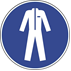 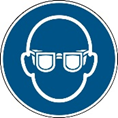 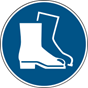 Benutzung nur durch unterwiesenes Personal.Vor Arbeitsbeginn Arbeitsplatz auf augenscheinliche Mängel kontrollieren.Persönliche Schutzausrüstung: Schutzbrille, Schutzschuhe und enganliegende Kleidung tragen sowie bei Bedarf Gehörschutz und Staubmaske tragen.Keine Schutzhandschuhe tragen, Einzugsgefahr Werkstückauflage und Schutzhaube müssen regelmäßig nachgestellt werden.Abstand zwischen Auflage und Schleifkörper darf maximal 3 mm, der zwischen Haube und Schleifkörper maximal 5 mm betragen.Nur zugelassene Scheiben verwenden.Werkstück gegen Verkeilen und Klemmen sichern. Auf sicheren Abstand achten.Kühlpausen für das Material einlegen. Achtung: erhöhte Nachlaufzeit von über 3 Minuten.Benutzung nur durch unterwiesenes Personal.Vor Arbeitsbeginn Arbeitsplatz auf augenscheinliche Mängel kontrollieren.Persönliche Schutzausrüstung: Schutzbrille, Schutzschuhe und enganliegende Kleidung tragen sowie bei Bedarf Gehörschutz und Staubmaske tragen.Keine Schutzhandschuhe tragen, Einzugsgefahr Werkstückauflage und Schutzhaube müssen regelmäßig nachgestellt werden.Abstand zwischen Auflage und Schleifkörper darf maximal 3 mm, der zwischen Haube und Schleifkörper maximal 5 mm betragen.Nur zugelassene Scheiben verwenden.Werkstück gegen Verkeilen und Klemmen sichern. Auf sicheren Abstand achten.Kühlpausen für das Material einlegen. Achtung: erhöhte Nachlaufzeit von über 3 Minuten.Benutzung nur durch unterwiesenes Personal.Vor Arbeitsbeginn Arbeitsplatz auf augenscheinliche Mängel kontrollieren.Persönliche Schutzausrüstung: Schutzbrille, Schutzschuhe und enganliegende Kleidung tragen sowie bei Bedarf Gehörschutz und Staubmaske tragen.Keine Schutzhandschuhe tragen, Einzugsgefahr Werkstückauflage und Schutzhaube müssen regelmäßig nachgestellt werden.Abstand zwischen Auflage und Schleifkörper darf maximal 3 mm, der zwischen Haube und Schleifkörper maximal 5 mm betragen.Nur zugelassene Scheiben verwenden.Werkstück gegen Verkeilen und Klemmen sichern. Auf sicheren Abstand achten.Kühlpausen für das Material einlegen. Achtung: erhöhte Nachlaufzeit von über 3 Minuten.Benutzung nur durch unterwiesenes Personal.Vor Arbeitsbeginn Arbeitsplatz auf augenscheinliche Mängel kontrollieren.Persönliche Schutzausrüstung: Schutzbrille, Schutzschuhe und enganliegende Kleidung tragen sowie bei Bedarf Gehörschutz und Staubmaske tragen.Keine Schutzhandschuhe tragen, Einzugsgefahr Werkstückauflage und Schutzhaube müssen regelmäßig nachgestellt werden.Abstand zwischen Auflage und Schleifkörper darf maximal 3 mm, der zwischen Haube und Schleifkörper maximal 5 mm betragen.Nur zugelassene Scheiben verwenden.Werkstück gegen Verkeilen und Klemmen sichern. Auf sicheren Abstand achten.Kühlpausen für das Material einlegen. Achtung: erhöhte Nachlaufzeit von über 3 Minuten.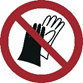                     Verhalten bei Störungen und im Gefahrenfall	Notruf: (0) 112                    Verhalten bei Störungen und im Gefahrenfall	Notruf: (0) 112                    Verhalten bei Störungen und im Gefahrenfall	Notruf: (0) 112                    Verhalten bei Störungen und im Gefahrenfall	Notruf: (0) 112                    Verhalten bei Störungen und im Gefahrenfall	Notruf: (0) 112                    Verhalten bei Störungen und im Gefahrenfall	Notruf: (0) 112                    Verhalten bei Störungen und im Gefahrenfall	Notruf: (0) 112                    Verhalten bei Störungen und im Gefahrenfall	Notruf: (0) 112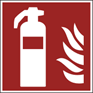 Bei Störungen oder Schäden an Maschinen oder Schutzausrüstungen Maschine ausschalten und vor unbefugtem Wiederanschalten sichernNur Entstehungsbrand selbst löschen – sonst Umfeld informieren, Gebäude verlasse und Feuerwehr rufen!Bei Störungen oder Schäden an Maschinen oder Schutzausrüstungen Maschine ausschalten und vor unbefugtem Wiederanschalten sichernNur Entstehungsbrand selbst löschen – sonst Umfeld informieren, Gebäude verlasse und Feuerwehr rufen!Bei Störungen oder Schäden an Maschinen oder Schutzausrüstungen Maschine ausschalten und vor unbefugtem Wiederanschalten sichernNur Entstehungsbrand selbst löschen – sonst Umfeld informieren, Gebäude verlasse und Feuerwehr rufen!Bei Störungen oder Schäden an Maschinen oder Schutzausrüstungen Maschine ausschalten und vor unbefugtem Wiederanschalten sichernNur Entstehungsbrand selbst löschen – sonst Umfeld informieren, Gebäude verlasse und Feuerwehr rufen!Bei Störungen oder Schäden an Maschinen oder Schutzausrüstungen Maschine ausschalten und vor unbefugtem Wiederanschalten sichernNur Entstehungsbrand selbst löschen – sonst Umfeld informieren, Gebäude verlasse und Feuerwehr rufen!	Erste Hilfe	Notruf: (0) 112	Erste Hilfe	Notruf: (0) 112	Erste Hilfe	Notruf: (0) 112	Erste Hilfe	Notruf: (0) 112	Erste Hilfe	Notruf: (0) 112	Erste Hilfe	Notruf: (0) 112	Erste Hilfe	Notruf: (0) 112	Erste Hilfe	Notruf: (0) 112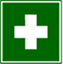 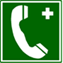 Bei allen Erste-Hilfe-Maßnahmen Selbstschutz beachten! Verletzten versorgen! Bei leichten Verletzungen in den Meldeblock eintragen und zentral archivieren!Bei schweren Verletzungen Notarzt rufen! Dokumentation des Unfalls!Ersthelfer hinzuziehen, Werkstattleiter informieren, Arzt aufsuchen!ERSTHELFER:          Name:  ............................. Raum: ........................             Tel.: ...............................UNFALLARZT:	Elisabethenstift, Landgraf-Georg-Str. 100,                                         Tel. Durchwahl: 403-2001, Giftnotruf: 06131-19240Bei allen Erste-Hilfe-Maßnahmen Selbstschutz beachten! Verletzten versorgen! Bei leichten Verletzungen in den Meldeblock eintragen und zentral archivieren!Bei schweren Verletzungen Notarzt rufen! Dokumentation des Unfalls!Ersthelfer hinzuziehen, Werkstattleiter informieren, Arzt aufsuchen!ERSTHELFER:          Name:  ............................. Raum: ........................             Tel.: ...............................UNFALLARZT:	Elisabethenstift, Landgraf-Georg-Str. 100,                                         Tel. Durchwahl: 403-2001, Giftnotruf: 06131-19240Bei allen Erste-Hilfe-Maßnahmen Selbstschutz beachten! Verletzten versorgen! Bei leichten Verletzungen in den Meldeblock eintragen und zentral archivieren!Bei schweren Verletzungen Notarzt rufen! Dokumentation des Unfalls!Ersthelfer hinzuziehen, Werkstattleiter informieren, Arzt aufsuchen!ERSTHELFER:          Name:  ............................. Raum: ........................             Tel.: ...............................UNFALLARZT:	Elisabethenstift, Landgraf-Georg-Str. 100,                                         Tel. Durchwahl: 403-2001, Giftnotruf: 06131-19240Bei allen Erste-Hilfe-Maßnahmen Selbstschutz beachten! Verletzten versorgen! Bei leichten Verletzungen in den Meldeblock eintragen und zentral archivieren!Bei schweren Verletzungen Notarzt rufen! Dokumentation des Unfalls!Ersthelfer hinzuziehen, Werkstattleiter informieren, Arzt aufsuchen!ERSTHELFER:          Name:  ............................. Raum: ........................             Tel.: ...............................UNFALLARZT:	Elisabethenstift, Landgraf-Georg-Str. 100,                                         Tel. Durchwahl: 403-2001, Giftnotruf: 06131-19240Bei allen Erste-Hilfe-Maßnahmen Selbstschutz beachten! Verletzten versorgen! Bei leichten Verletzungen in den Meldeblock eintragen und zentral archivieren!Bei schweren Verletzungen Notarzt rufen! Dokumentation des Unfalls!Ersthelfer hinzuziehen, Werkstattleiter informieren, Arzt aufsuchen!ERSTHELFER:          Name:  ............................. Raum: ........................             Tel.: ...............................UNFALLARZT:	Elisabethenstift, Landgraf-Georg-Str. 100,                                         Tel. Durchwahl: 403-2001, Giftnotruf: 06131-19240InstandhaltungInstandhaltungInstandhaltungInstandhaltungInstandhaltungInstandhaltungInstandhaltungInstandhaltungDatum: Datum: Instandsetzung nur durch beauftragte und unterwiesene Personen.Bei Rüst- Einstellungs-, Wartungs- und Pflegearbeiten Maschine vom Netz trennen bzw. sichern.Maschine nach Arbeitsende reinigen.Unterschrift:                   Instandsetzung nur durch beauftragte und unterwiesene Personen.Bei Rüst- Einstellungs-, Wartungs- und Pflegearbeiten Maschine vom Netz trennen bzw. sichern.Maschine nach Arbeitsende reinigen.Unterschrift:                   Instandsetzung nur durch beauftragte und unterwiesene Personen.Bei Rüst- Einstellungs-, Wartungs- und Pflegearbeiten Maschine vom Netz trennen bzw. sichern.Maschine nach Arbeitsende reinigen.Unterschrift:                   Instandsetzung nur durch beauftragte und unterwiesene Personen.Bei Rüst- Einstellungs-, Wartungs- und Pflegearbeiten Maschine vom Netz trennen bzw. sichern.Maschine nach Arbeitsende reinigen.Unterschrift:                   Instandsetzung nur durch beauftragte und unterwiesene Personen.Bei Rüst- Einstellungs-, Wartungs- und Pflegearbeiten Maschine vom Netz trennen bzw. sichern.Maschine nach Arbeitsende reinigen.Unterschrift:                   